Thanking my SponsorTo, Srijan Realty Private Limited,                                                                                                                                    Dear sir, I am writing to express my deepest gratitude for your generosity and support as the sponsor of my scholarship.

Receiving the Mukti Scholarship has been an enormous blessing for me both academically and financially. Myself Kartick Sar ,as a 3rd year student pursuing B.Pharma at Jadavpur University, the scholarship assistance has significantly alleviated the financial burden of my education. It has allowed me to focus more on my studies and actively participate in extracurricular activities without constantly worrying about funding my education. 
 Moreover, being awarded this scholarship has not only motivated me to work harder but has also been a source of validation for my dedication and commitment to achieving academic excellence. It has further reinforced my belief that hard work and determination can indeed be recognized and rewarded.My two grade cards of 3rd and 4th semester are attached below-
I am deeply grateful to  Srijan Realty Private Limited to give this type of help.Thanks a lot to mukti team as well as my sponsor Srijan Realty Private Limited.

Thanking you                                                           Yours Sincerely 
Date:-20.01.2024                                                       Kartick Sar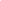 